Publicado en Valencia el 15/06/2021 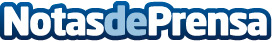 Padel Galis hará entregas en 24-48h gracias a Atitlan, fondo de Centeno, yerno del presidente de MercadonaPadel Galis, líder mundial en la fabricación e instalación de pistas de pádel, recibe una importante inyección económica de Atitlan -fondo de inversión propiedad de Roberto Centeno- yerno de Juan Roig (Mercadona), para la puesta en marcha de una nueva planta de producción, que afronta el reto de fabricar 400 pistas mensuales para hacer entregas en 24-48 horas desde la recepción del pedidoDatos de contacto:Ludy Ferro 629484916Nota de prensa publicada en: https://www.notasdeprensa.es/padel-galis-hara-entregas-en-24-48h-gracias-a Categorias: Nacional Finanzas Logística Otros deportes Pádel http://www.notasdeprensa.es